Supplementary MaterialDental Caries Thresholds among Adolescents in England, Wales and Northern Ireland, 2013 at 12, and 15 years: Implications for Epidemiology and Clinical CareXiaozhe Wang,1 Eduardo Bernabe,2 Nigel Pitts,3 Shuguo Zheng,1 Jennifer E Gallagher 41 Department of Preventive Dentistry, Peking University School and Hospital of Stomatology & National Clinical Research Center for Oral Diseases & National Engineering Laboratory for Digital and Material Technology of Stomatology & Beijing Key Laboratory of Digital Stomatology, Beijing, PR China2 King’s College London, Centre for Host Microbiome Interactions, Denmark Hill Campus, Bessemer Road, London, SE5 9RS, UK3 King’s College London, Centre for Clinical and Translational Research, Guy’s Hospital Campus, Great Maze Pond, London, SE1 9RT, UK4 King’s College London, Faculty of Dentistry, Oral & Craniofacial Sciences, Bessemer Road, London, SE5 9RS, UKCorresponding author(s)*Correspondence to:Prof JE Gallagher MBEDean for International AffairsNewland-Pedley Professor of Oral Health Strategy/Hon Consultant in Dental Public HealthKing’s College London, Faculty of Dentistry, Oral & Craniofacial Sciences, Bessemer Road, London, SE5 9RS, UKTelephone 02032995171/3481 Admin (research)Email: jenny.gallagher@kcl.ac.ukDr Xiaozhe WangAttending DentistDepartment of Preventive Dentistry, Peking University School and Hospital of Stomatology & National Clinical Research Center for Oral Diseases & National Engineering Laboratory for Digital and Material Technology of Stomatology & Beijing Key Laboratory of Digital Stomatology, 22 Zhongguancun Avenue South, Haidian District, Beijing 100081, PR ChinaTelephone 08601082195558Email: neptunewxz@163.com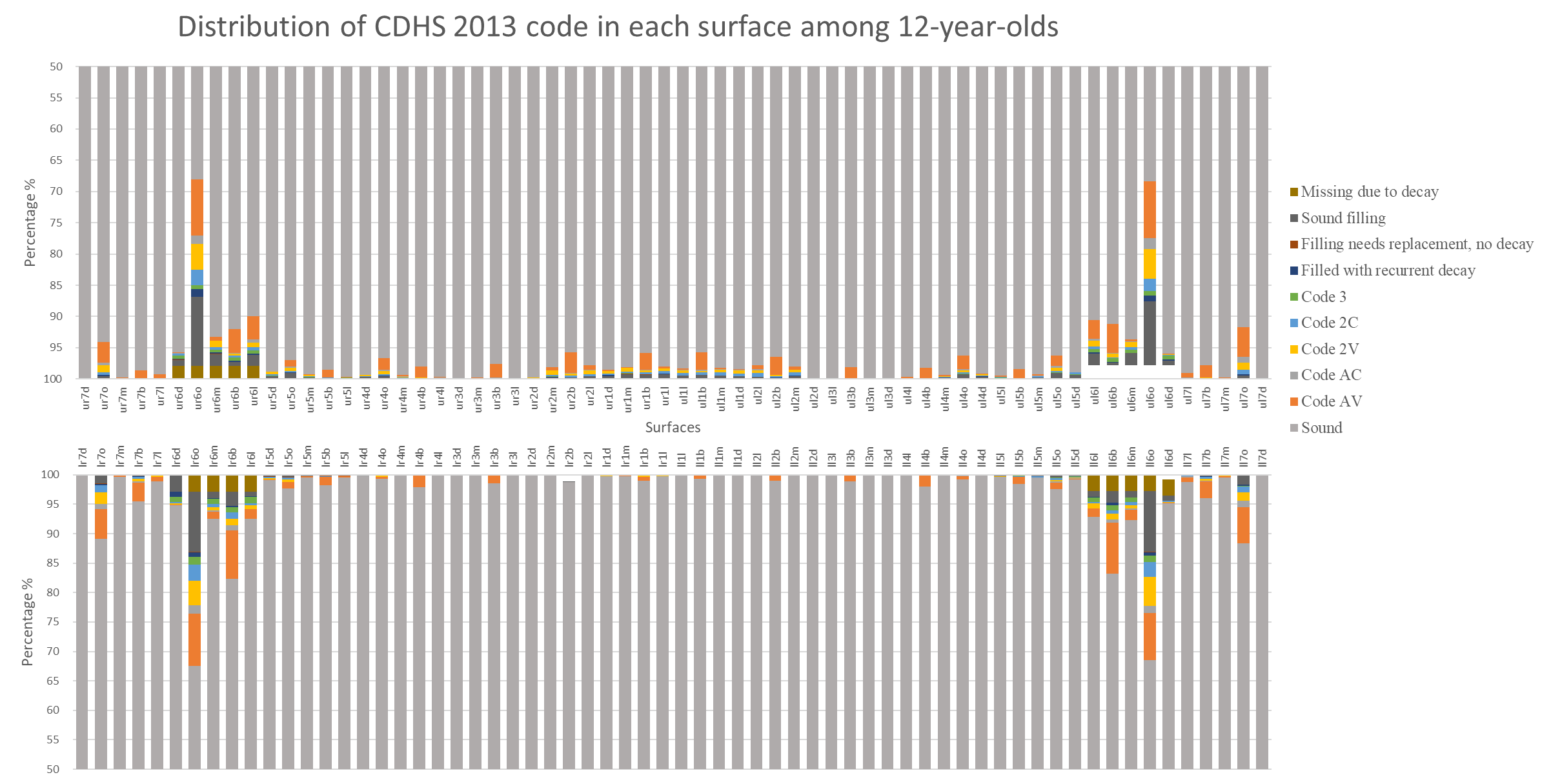 Appendix Figure 1. Distribution of CDHS 2013 code in each surface of 12-year-olds (n = 2,532)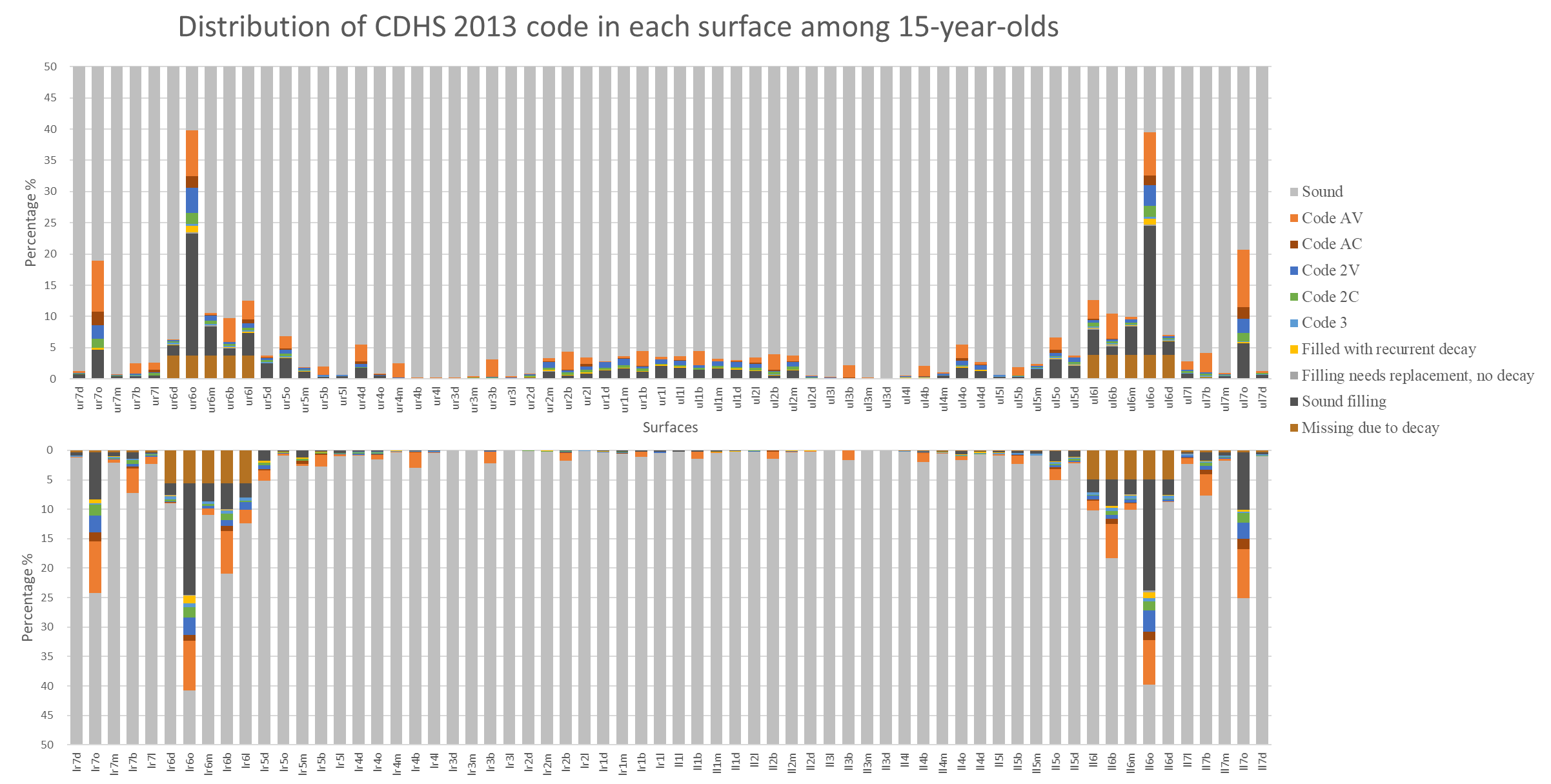 Appendix Figure 2. Distribution of CDHS 2013 code in each surface of 15-year-olds (n = 2,160)